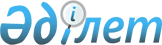 О бюджете Житикаринского района на 2015-2017 годы
					
			Утративший силу
			
			
		
					Решение маслихата Житикаринского района Костанайской области от 24 декабря 2014 года № 283. Зарегистрировано Департаментом юстиции Костанайской области 13 января 2015 года № 5301. Утратило силу в связи с истечением срока действия (письмо маслихата Житикаринского района Костанайской области от 14 января 2016 года № 02-32/18)     

 Сноска. Утратило силу в связи с истечением срока действия (письмо маслихата Житикаринского района Костанайской области от 14.01.2016 № 02-32/18).      соответствии с пунктом 2 статьи 75 Бюджетного кодекса Республики Казахстан от 4 декабря 2008 года, подпунктом 1) пункта 1 статьи 6 Закона Республики Казахстан от 23 января 2001 года "О местном государственном управлении и самоуправлении в Республике Казахстан" Житикаринский районный маслихат РЕШИЛ:



      1. Утвердить районный бюджет на 2015-2017 годы согласно приложениям 1, 2 и 3 соответственно, в том числе на 2015 год, в следующих объемах:

      1) доходы – 3392649,7 тысяч тенге, в том числе по:

      налоговым поступлениям – 1485265 тысяч тенге;

      неналоговым поступлениям – 16763 тысячи тенге;

      поступлениям от продажи основного капитала – 31779,9 тысяч тенге;

      поступлениям трансфертов – 1858841,8 тысяча тенге;

      2) затраты – 3453665,8 тысяч тенге;

      3) чистое бюджетное кредитование – 1719 тысяч тенге, в том числе:

      бюджетные кредиты – 2028 тысяч тенге;

      погашение бюджетных кредитов – 309 тысяч тенге;

      4) сальдо по операциям с финансовыми активами – 0;

      5) дефицит (профицит) бюджета – - 62735,1 тысяч тенге;

      6) финансирование дефицита (использование профицита) бюджета – 62735,1 тысяч тенге.

      Сноска. Пункт 1 с изменениями, внесенными решениями маслихата Житикаринского района Костанайской области от 19.02.2015 № 293 (вводится в действие с 01.01.2015); от 20.03.2015 № 308 (вводится в действие с 01.01.2015); от 27.05.2015 № 331 (вводится в действие с 01.01.2015); от 16.07.2015 № 333 (вводится в действие с 01.01.2015); от 18.08.2015 № 348 (вводится в действие с 01.01.2015); от 16.09.2015 № 356 (вводится в действие с 01.01.2015); от 21.10.2015 № 378 (вводится в действие с 01.01.2015).



      2. Учесть, что объем субвенции, передаваемой из областного бюджета бюджету района на 2015 год, установлен в сумме 941897 тысяч тенге.



      3. Учесть, что объем бюджетных изъятий из бюджета района в областной бюджет составляет 0.



      4. Утвердить резерв акимата Житикаринского района на 2015 год в сумме 42492 тысячи тенге.

      Сноска. Пункт 4 - в редакции решения маслихата Житикаринского района Костанайской области от 21.10.2015 № 378 (вводится в действие с 01.01.2015).



      5. Учесть, что в районном бюджете на 2015 год предусмотрены целевые текущие трансферты и трансферты на развитие из областного бюджета, в том числе:

      1) 1044 тысячи тенге – на выплату единовременных денежных средств казахстанским гражданам усыновившим (удочерившим) ребенка (детей)-сироту, и ребенка (детей), оставшихся без попечения родителей;

      2) 1831,4 тысяч тенге – на увеличение размера социальной помощи на бытовые нужды участникам и инвалидам Великой Отечественной войны с 6 до 10 месячных расчетных показателей;

      3) 5000 тысяч тенге – на зимнее содержание автомобильных дорог районного значения;

      4) 9470 тысяч тенге – на содержание ребенка (детей), переданного патронатным воспитателям;

      5) 8865 тысяч тенге – на содержание кабинета психолого-педагогической коррекции;

      6) исключен решением маслихата Житикаринского района Костанайской области от 27.05.2015 № 331 (вводится в действие с 01.01.2015);

      7) исключен решением маслихата Житикаринского района Костанайской области от 27.05.2015 № 331 (вводится в действие с 01.01.2015);

      8) исключен решением маслихата Житикаринского района Костанайской области от 27.05.2015 № 331 (вводится в действие с 01.01.2015);

      9) исключен решением маслихата Житикаринского района Костанайской области от 27.05.2015 № 331 (вводится в действие с 01.01.2015);

      10) 7528 тысяч тенге – строительство сетей водоснабжения села Ырсай;

      11) 3777 тысяч тенге – на развитие системы водоснабжения и водоотведения;

      12) исключен решением маслихата Житикаринского района Костанайской области от 27.05.2015 № 331 (вводится в действие с 01.01.2015);

      13) 12817,3 тысяч тенге – на восстановление по итогам корректировки 2014 года на текущее обустройство моногородов;

      14) 42000 тысячи тенге – на оказание жилищной помощи;

      15) 21280 тысяч тенге - на проведение текущего ремонта автомобильной дороги по улице Зулхаирова в городе Житикара;

      16) 504,1 тысячи тенге – на приобретение и доставку учебного пособия "Подарок первокласснику от Президента Республики Казахстан "Менің Отаным - Қазақстан. Моя родина - Казахстан;

      17) 112 тысяч тенге - на проведение ветеринарных мероприятий по профилактике энзоотических болезней животных.

      Сноска. Пункт 5 с изменениями, внесенными решениями маслихата Житикаринского района Костанайской области от 20.03.2015 № 308 (вводится в действие с 01.01.2015); от 27.05.2015 № 331 (вводится в действие с 01.01.2015); от 18.08.2015 № 348 (вводится в действие с 01.01.2015); от 21.10.2015 № 378 (вводится в действие с 01.01.2015).



      6. Учесть, что в районном бюджете на 2015 год предусмотрены целевые текущие трансферты и трансферты на развитие из республиканского бюджета, в том числе:

      1) 58058 тысяч тенге – на реализацию государственного образовательного заказа в дошкольных организациях образования;

      2) 41668 тысяч тенге – на повышение оплаты труда учителям, прошедшим повышение квалификации по трехуровневой системе;

      3) 14978 тысяч тенге – на проведение мероприятий, посвященных семидесятилетию Победы в Великой Отечественной войне;

      4) 1152 тысячи тенге – на выплату государственной адресной социальной помощи;

      5) 1934 тысячи тенге – на выплату государственных пособий на детей до 18 лет;

      6) 29113 тысяч тенге – на оказание социальной защиты и помощи населению;

      7) 254782 тысячи тенге – на реализацию бюджетных инвестиционных проектов в моногородах;

      8) 111813 тысяч тенге – на текущее обустройство моногородов;

      9) 174682 тысячи тенге – на развитие системы водоснабжения и водоотведения в сельских населенных пунктах;

      10) 4389 тысяч тенге – на субсидирование процентной ставки по кредитам банков для реализации проектов;

      11) исключен решением маслихата Житикаринского района Костанайской области от 21.10.2015 № 378 (вводится в действие с 01.01.2015);

      12) 1092 тысячи тенге - на содержание штатной численности отделов регистрации актов гражданского состояния;

      13) 104565 тысяч тенге – на выплату ежемесячной надбавки за особые условия труда к должностным окладам работников государственных учреждений, не являющихся государственными служащими, а также работников государственных предприятий, финансируемых из местного бюджета;

      14) 4378 тысяч тенге – на содержание подразделений местных исполнительных органов агропромышленного комплекса;

      15) 112 тысяч тенге – на развитие городов и сельских населенных пунктов в рамках Дорожной карты занятости 2020.

      Сноска. Пункт 6 с изменениями, внесенными решениями маслихата Житикаринского района Костанайской области от 20.03.2015 № 308 (вводится в действие с 01.01.2015); от 27.05.2015 № 331 (вводится в действие с 01.01.2015); от 21.10.2015 № 378 (вводится в действие с 01.01.2015).



      7. исключен решением маслихата Житикаринского района Костанайской области от 16.09.2015 № 356 (вводится в действие с 01.01.2015).



      7-1. Учесть, что в районном бюджете на 2015 год предусмотрено поступление бюджетного кредита из республиканского бюджета на реализацию мер социальной поддержки специалистов в сумме 2028 тысяч тенге.

      Сноска. Пункт 7-1 - в редакции решения маслихата Житикаринского района Костанайской области от 18.08.2015 № 348 (вводится в действие с 01.01.2015).



      7-2. Учесть, что в районном бюджете на 2015 год предусмотрено использование (доиспользование) неиспользованных (недоиспользованных) сумм целевого трансферта на развитие выделенных из областного бюджета в 2014 году за счет остатков местного бюджета в сумме 19725,9 тысяч тенге.

      Сноска. Решение дополнено пунктом 7-2 в соответствии с решением маслихата Житикаринского района Костанайской области от 19.02.2015 № 293 (вводится в действие с 01.01.2015).



      7-3. Учесть, что в районном бюджете на 2015 год предусмотрен возврат целевых трансфертов, выделенных из республиканского бюджета в сумме 3530,5 тысяч тенге, из областного бюджета – 34031,1 тысяча тенге.

      Сноска. Решение дополнено пунктом 7-3 в соответствии с решением маслихата Житикаринского района Костанайской области от 20.03.2015 № 308 (вводится в действие с 01.01.2015); в редакции решения маслихата Житикаринского района Костанайской области от 21.10.2015 № 378 (вводится в действие с 01.01.2015).



      7-4. Учесть, что в районном бюджете на 2015 год предусмотрено обслуживание долга местных исполнительных органов по выплате вознаграждений и иных платежей по займам из областного бюджета в сумме 11,7 тысяч тенге.

      Сноска. Решение дополнено пунктом 7-4 в соответствии с решением маслихата Житикаринского района Костанайской области от 18.08.2015 № 348 (вводится в действие с 01.01.2015).



      8. Утвердить перечень бюджетных программ, не подлежащих секвестру в процессе исполнения районного бюджета на 2015 год, согласно приложению 4.



      9. Утвердить бюджетные программы аппаратов акимов города, сел, сельских округов Житикаринского района, согласно приложению 5.



      10. Настоящее решение вводится в действие с 1 января 2015 года.      Председатель сессии                        Г. Таликбаева      Секретарь Житикаринского

      районного маслихата                        М. Кененбаева

Приложение 1           

к решению маслихата        

от 24 декабря 2014 года № 283   Бюджет Житикаринского района на 2015 год      Сноска. Приложение 1 - в редакции решения маслихата Житикаринского района Костанайской области от 21.10.2015 № 378 (вводится в действие с 01.01.2015).

Приложение 2           

к решению маслихата        

от 24 декабря 2014 года № 283   Бюджет Житикаринского района на 2016 год      Сноска. Приложение 2 - в редакции решения маслихата Житикаринского района Костанайской области от 18.08.2015 № 348 (вводится в действие с 01.01.2015).

Приложение 3           

к решению маслихата        

от 24 декабря 2014 года № 283   Бюджет Житикаринского района на 2017 год

Приложение 4           

к решению маслихата        

от 24 декабря 2014 года № 283   Перечень бюджетных программ, не подлежащих секвестру в процессе исполнения районного бюджета на 2015 год

Приложение 5           

к решению маслихата        

от 24 декабря 2014 года № 283   Бюджетные программы аппаратов акимов города, сел, сельских округов Житикаринского района      Сноска. Приложение 5 - в редакции решения маслихата Житикаринского района Костанайской области от 21.10.2015 № 378 (вводится в действие с 01.01.2015).
					© 2012. РГП на ПХВ «Институт законодательства и правовой информации Республики Казахстан» Министерства юстиции Республики Казахстан
				КатегорияКатегорияКатегорияКатегорияСумма,

тысяч тенгеКлассКлассКлассСумма,

тысяч тенгеПодклассПодклассСумма,

тысяч тенгеНАИМЕНОВАНИЕСумма,

тысяч тенгеI. Доходы3392649,71Налоговые поступления148526501Подоходный налог6545102Индивидуальный подоходный налог65451003Социальный налог4683751Социальный налог46837504Hалоги на собственность2537771Hалоги на имущество1767203Земельный налог120234Hалог на транспортные средства631115Единый земельный налог192305Внутренние налоги на товары, работы и услуги957312Акцизы31243Поступления за использование природных и других ресурсов665654Сборы за ведение предпринимательской и профессиональной деятельности245405Налог на игорный бизнес150208Обязательные платежи, взимаемые за совершение юридически значимых действий и (или) выдачу документов уполномоченными на то государственными органами или должностными лицами128721Государственная пошлина128722Неналоговые поступления1676301Доходы от государственной собственности64441Поступления части чистого дохода государственных предприятий255Доходы от аренды имущества, находящегося в государственной собственности34987Вознаграждения по кредитам, выданным из государственного бюджета27889Прочие доходы от государственной собственности13303Поступления денег от проведения государственных закупок, организуемых государственными учреждениями, финансируемыми из государственного бюджета4951Поступления денег от проведения государственных закупок, организуемых государственными учреждениями, финансируемыми из государственного бюджета49504Штрафы, пени, санкции, взыскания, налагаемые государственными учреждениями, финансируемыми из государственного бюджета, а также содержащимися и финансируемыми из бюджета (сметы расходов) Национального Банка Республики Казахстан371Штрафы, пени, санкции, взыскания, налагаемые государственными учреждениями, финансируемыми из государственного бюджета, а также содержащимися и финансируемыми из бюджета (сметы расходов) Национального Банка Республики Казахстан, за исключением поступлений от организаций нефтяного сектора3706Прочие неналоговые поступления97871Прочие неналоговые поступления97873Поступления от продажи основного капитала31779,901Продажа государственного имущества, закрепленного за государственными учреждениями22583,91Продажа государственного имущества, закрепленного за государственными учреждениями22583,903Продажа земли и нематериальных активов91961Продажа земли78372Продажа нематериальных активов13594Поступления трансфертов1858841,802Трансферты из вышестоящих органов государственного управления1858841,82Трансферты из областного бюджета1858841,8Функциональная группаФункциональная группаФункциональная группаФункциональная группаФункциональная группаСумма,

тысяч тенгеФункциональная подгруппаФункциональная подгруппаФункциональная подгруппаФункциональная подгруппаСумма,

тысяч тенгеАдминистратор бюджетных программАдминистратор бюджетных программАдминистратор бюджетных программСумма,

тысяч тенгеПрограммаПрограммаСумма,

тысяч тенгеНАИМЕНОВАНИЕСумма,

тысяч тенгеII. Затраты3453665,801Государственные услуги общего характера283904,81Представительные, исполнительные и другие органы, выполняющие общие функции государственного управления224275,2112Аппарат маслихата района (города областного значения)14239001Услуги по обеспечению деятельности маслихата района (города областного значения)14239122Аппарат акима района (города областного значения)83274001Услуги по обеспечению деятельности акима района (города областного значения)83274123Аппарат акима района в городе, города районного значения, поселка, села, сельского округа126762,2001Услуги по обеспечению деятельности акима района в городе, города районного значения, поселка, села, сельского округа126762,22Финансовая деятельность21085,5452Отдел финансов района (города областного значения)21085,5001Услуги по реализации государственной политики в области исполнения бюджета и управления коммунальной собственностью района (города областного значения)17065,3003Проведение оценки имущества в целях налогообложения1591,2010Приватизация, управление коммунальным имуществом, постприватизационная деятельность и регулирование споров, связанных с этим24295Планирование и статистическая деятельность15368453Отдел экономики и бюджетного планирования района (города областного значения)15368001Услуги по реализации государственной политики в области формирования и развития экономической политики, системы государственного планирования153689Прочие государственные услуги общего характера23176,1458Отдел жилищно-коммунального хозяйства, пассажирского транспорта и автомобильных дорог района (города областного значения)23176,1001Услуги по реализации государственной политики на местном уровне в области жилищно-коммунального хозяйства, пассажирского транспорта и автомобильных дорог18494,4067Капитальные расходы подведомственных государственных учреждений и организаций4681,702Оборона5914,41Военные нужды5914,4122Аппарат акима района (города областного значения)5914,4005Мероприятия в рамках исполнения всеобщей воинской обязанности5914,403Общественный порядок, безопасность, правовая, судебная, уголовно-исполнительная деятельность1510,69Прочие услуги в области общественного порядка и безопасности1510,6458Отдел жилищно-коммунального хозяйства, пассажирского транспорта и автомобильных дорог района (города областного значения)1510,6021Обеспечение безопасности дорожного движения в населенных пунктах1510,604Образование17368311Дошкольное воспитание и обучение108010464Отдел образования района (города областного значения)108010009Обеспечение деятельности организаций дошкольного воспитания и обучения49952040Реализация государственного образовательного заказа в дошкольных организациях образования580582Начальное, основное среднее и общее среднее образование1531586,1123Аппарат акима района в городе, города районного значения, поселка, села, сельского округа1013,5005Организация бесплатного подвоза учащихся до школы и обратно в сельской местности1013,5464Отдел образования района (города областного значения)1497992,6003Общеобразовательное обучение1444340,6006Дополнительное образование для детей53652465Отдел физической культуры и спорта района (города областного значения)32580017Дополнительное образование для детей и юношества по спорту325809Прочие услуги в области образования97234,9464Отдел образования района (города областного значения)97234,9001Услуги по реализации государственной политики на местном уровне в области образования 17984,2005Приобретение и доставка учебников, учебно-методических комплексов для государственных учреждений образования района (города областного значения)29308,7007Проведение школьных олимпиад, внешкольных мероприятий и конкурсов районного (городского) масштаба1155,7015Ежемесячная выплата денежных средств опекунам (попечителям) на содержание ребенка-сироты (детей-сирот), и ребенка (детей), оставшегося без попечения родителей26407022Выплата единовременных денежных средств казахстанским гражданам, усыновившим (удочерившим) ребенка (детей)-сироту и ребенка (детей), оставшегося без попечения родителей1044029Обследование психического здоровья детей и подростков и оказание психолого-медико-

педагогической консультативной помощи населению9381067Капитальные расходы подведомственных государственных учреждений и организаций11954,306Социальная помощь и социальное обеспечение325504,51Социальное обеспечение9925464Отдел образования района (города областного значения)9925030Содержание ребенка (детей), переданного патронатным воспитателям99252Социальная помощь257039,5451Отдел занятости и социальных программ района (города областного значения)257039,5002Программа занятости26955,1005Государственная адресная социальная помощь4692006Оказание жилищной помощи112192007Социальная помощь отдельным категориям нуждающихся граждан по решениям местных представительных органов27751,4010Материальное обеспечение детей-инвалидов, воспитывающихся и обучающихся на дому838014Оказание социальной помощи нуждающимся гражданам на дому29152015Территориальные центры социального обслуживания пенсионеров и инвалидов13509016Государственные пособия на детей до 18 лет21634017Обеспечение нуждающихся инвалидов обязательными гигиеническими средствами и предоставление услуг специалистами жестового языка, индивидуальными помощниками в соответствии с индивидуальной программой реабилитации инвалида5338052Проведение мероприятий, посвященных семидесятилетию Победы в Великой Отечественной войне149789Прочие услуги в области социальной помощи и социального обеспечения58540451Отдел занятости и социальных программ района (города областного значения)58540001Услуги по реализации государственной политики на местном уровне в области обеспечения занятости и реализации социальных программ для населения29052011Оплата услуг по зачислению, выплате и доставке пособий и других социальных выплат375050Реализация Плана мероприятий по обеспечению прав и улучшению качества жизни инвалидов2911307Жилищно-коммунальное хозяйство325379,11Жилищное хозяйство29667,4458Отдел жилищно-коммунального хозяйства, пассажирского транспорта и автомобильных дорог района (города областного значения)6665,6003Организация сохранения государственного жилищного фонда1501,4005Снос аварийного и ветхого жилья3735,2049Проведение энергетического аудита многоквартирных жилых домов1429464Отдел образования района (города областного значения)2125026Ремонт объектов в рамках развития городов и сельских населенных пунктов по Дорожной карте занятости 20202125467Отдел строительства района (города областного значения)20876,8004Проектирование, развитие и (или) обустройство инженерно-коммуникационной инфраструктуры20876,82Коммунальное хозяйство215235,2458Отдел жилищно-коммунального хозяйства, пассажирского транспорта и автомобильных дорог района (города областного значения)8001,4012Функционирование системы водоснабжения и водоотведения8001,4467Отдел строительства района (города областного значения)207233,8006Развитие системы водоснабжения и водоотведения3777058Развитие системы водоснабжения и водоотведения в сельских населенных пунктах203456,83Благоустройство населенных пунктов80476,5123Аппарат акима района в городе, города районного значения, поселка, села, сельского округа80049,6008Освещение улиц населенных пунктов44248,5009Обеспечение санитарии населенных пунктов20210010Содержание мест захоронений и погребение безродных1054,4011Благоустройство и озеленение населенных пунктов14536,7458Отдел жилищно-коммунального хозяйства, пассажирского транспорта и автомобильных дорог района (города областного значения)426,9016Обеспечение санитарии населенных пунктов426,908Культура, спорт, туризм и информационное пространство1228401Деятельность в области культуры42503455Отдел культуры и развития языков района (города областного значения)42503003Поддержка культурно-досуговой работы425032Спорт19282465Отдел физической культуры и спорта района (города областного значения)19282001Услуги по реализации государственной политики на местном уровне в сфере физической культуры и спорта7063005Развитие массового спорта и национальных видов спорта4769006Проведение спортивных соревнований на районном (города областного значения) уровне2606007Подготовка и участие членов сборных команд района (города областного значения) по различным видам спорта на областных спортивных соревнованиях48443Информационное пространство42191455Отдел культуры и развития языков района (города областного значения)30798006Функционирование районных (городских) библиотек21898007Развитие государственного языка и других языков народа Казахстана8900456Отдел внутренней политики района (города областного значения)11393002Услуги по проведению государственной информационной политики113939Прочие услуги по организации культуры, спорта, туризма и информационного пространства18864455Отдел культуры и развития языков района (города областного значения)7986001Услуги по реализации государственной политики на местном уровне в области развития языков и культуры7986456Отдел внутренней политики района (города областного значения)10878001Услуги по реализации государственной политики на местном уровне в области информации, укрепления государственности и формирования социального оптимизма граждан10240003Реализация мероприятий в сфере молодежной политики63810Сельское, водное, лесное, рыбное хозяйство, особо охраняемые природные территории, охрана окружающей среды и животного мира, земельные отношения77679,71Сельское хозяйство37768,7453Отдел экономики и бюджетного планирования района (города областного значения)1244099Реализация мер по оказанию социальной поддержки специалистов1244462Отдел сельского хозяйства района (города областного значения)19643,9001Услуги по реализации государственной политики на местном уровне в сфере сельского хозяйства19643,9473Отдел ветеринарии района (города областного значения)16880,8001Услуги по реализации государственной политики на местном уровне в сфере ветеринарии12235005Обеспечение функционирования скотомогильников (биотермических ям)1897,8006Организация санитарного убоя больных животных440007Организация отлова и уничтожения бродячих собак и кошек1470009Проведение ветеринарных мероприятий по энзоотическим болезням животных112010Проведение мероприятий по идентификации сельскохозяйственных животных7266Земельные отношения9832463Отдел земельных отношений района (города областного значения)9832001Услуги по реализации государственной политики в области регулирования земельных отношений на территории района (города областного значения)98329Прочие услуги в области сельского, водного, лесного, рыбного хозяйства, охраны окружающей среды и земельных отношений30079473Отдел ветеринарии района (города областного значения)30079011Проведение противоэпизоотических мероприятий3007911Промышленность, архитектурная, градостроительная и строительная деятельность162072Архитектурная, градостроительная и строительная деятельность16207467Отдел строительства района (города областного значения)10052001Услуги по реализации государственной политики на местном уровне в области строительства10052468Отдел архитектуры и градостроительства района (города областного значения)6155001Услуги по реализации государственной политики в области архитектуры и градостроительства на местном уровне615512Транспорт и коммуникации61072,81Автомобильный транспорт61072,8123Аппарат акима района в городе, города районного значения, поселка, села, сельского округа30889,8013Обеспечение функционирования автомобильных дорог в городах районного значения, поселках, селах, сельских округах30889,8458Отдел жилищно-коммунального хозяйства, пассажирского транспорта и автомобильных дорог района (города областного значения)30183023Обеспечение функционирования автомобильных дорог 3018313Прочие459248,63Поддержка предпринимательской деятельности и защита конкуренции8822469Отдел предпринимательства района (города областного значения)8822001Услуги по реализации государственной политики на местном уровне в области развития предпринимательства88229Прочие450426,6123Аппарат акима района в городе, города районного значения, поселка, села, сельского округа87493049Текущее обустройство моногородов87493452Отдел финансов района (города областного значения)42492012Резерв местного исполнительного органа района (города областного значения)42492458Отдел жилищно-коммунального хозяйства, пассажирского транспорта и автомобильных дорог района (города областного значения)157778,6044Текущее обустройство моногородов37233,3085Реализация бюджетных инвестиционных проектов в моногородах120545,3464Отдел образования района (города областного значения)14424041Реализация мер по содействию экономическому развитию регионов в рамках Программы "Развитие регионов"14424467Отдел строительства района (города областного значения)143850085Реализация бюджетных инвестиционных проектов в моногородах143850469Отдел предпринимательства района (города областного значения)4389033Субсидирование процентной ставки по кредитам для реализации проектов в моногородах438914Обслуживание долга11,71Обслуживание долга11,7452Отдел финансов района (города областного значения)11,7013Обслуживание долга местных исполнительных органов по выплате вознаграждений и иных платежей по займам из областного бюджета11,715Трансферты37561,61Трансферты37561,6452Отдел финансов района (города областного значения)37561,6006Возврат неиспользованных (недоиспользованных) целевых трансфертов37561,6III. Чистое бюджетное кредитование1719Бюджетные кредиты202810Сельское, водное, лесное, рыбное хозяйство, особо охраняемые природные территории, охрана окружающей среды и животного мира, земельные отношения20281Сельское хозяйство2028453Отдел экономики и бюджетного планирования района (города областного значения)2028006Бюджетные кредиты для реализации мер социальной поддержки специалистов2028КатегорияКатегорияКатегорияКатегорияКатегорияСумма,

тысяч тенгеКлассКлассКлассКлассСумма,

тысяч тенгеПодклассПодклассПодклассСумма,

тысяч тенгеСпецификаСпецификаСумма,

тысяч тенгеПогашение бюджетных кредитов3095Погашение бюджетных кредитов309501Погашение бюджетных кредитов3095011Погашение бюджетных кредитов, выданных из государственного бюджета309IV. Сальдо по операциям с финансовыми активами0V. Дефицит (профицит) бюджета-62735,1VI. Финансирование дефицита (использование профицита) бюджета62735,1КатегорияКатегорияКатегорияКатегорияСумма, тысяч тенгеКлассКлассКлассСумма, тысяч тенгеПодклассПодклассСумма, тысяч тенгеНАИМЕНОВАНИЕСумма, тысяч тенгеI. Доходы33063511Налоговые поступления160257801Подоходный налог7245602Индивидуальный подоходный налог72456003Социальный налог5611581Социальный налог56115804Hалоги на собственность2406531Hалоги на имущество1573003Земельный налог130114Hалог на транспортные средства684195Единый земельный налог192305Внутренние налоги на товары, работы и услуги666672Акцизы65533Поступления за использование природных и других ресурсов318014Сборы за ведение предпринимательской и профессиональной деятельности257435Налог на игорный бизнес257007Прочие налоги471Прочие налоги4708Обязательные платежи, взимаемые за совершение юридически значимых действий и (или) выдачу документов уполномоченными на то государственными органами или должностными лицами94931Государственная пошлина94932Неналоговые поступления435101Доходы от государственной собственности43515Доходы от аренды имущества, находящегося в государственной собственности43513Поступления от продажи основного капитала1784001Продажа государственного имущества, закрепленного за государственными учреждениями13741Продажа государственного имущества, закрепленного за государственными учреждениями137403Продажа земли и нематериальных активов164661Продажа земли123282Продажа нематериальных активов41384Поступления трансфертов168158202Трансферты из вышестоящих органов государственного управления16815822Трансферты из областного бюджета1681582Функциональная группаФункциональная группаФункциональная группаФункциональная группаФункциональная группаСумма, тысяч тенгеФункциональная подгруппаФункциональная подгруппаФункциональная подгруппаФункциональная подгруппаСумма, тысяч тенгеАдминистратор бюджетных программАдминистратор бюджетных программАдминистратор бюджетных программСумма, тысяч тенгеПрограммаПрограммаСумма, тысяч тенгеНАИМЕНОВАНИЕСумма, тысяч тенгеII. Затраты330635101Государственные услуги общего характера3086941Представительные, исполнительные и другие органы, выполняющие общие функции государственного управления228826112Аппарат маслихата района (города областного значения)14998001Услуги по обеспечению деятельности маслихата района (города областного значения)14998122Аппарат акима района (города областного значения)81402001Услуги по обеспечению деятельности акима района (города областного значения)81402123Аппарат акима района в городе, города районного значения, поселка, села, сельского округа132426001Услуги по обеспечению деятельности акима района в городе, города районного значения, поселка, села, сельского округа1324262Финансовая деятельность21126452Отдел финансов района (города областного значения)21126001Услуги по реализации государственной политики в области исполнения бюджета и управления коммунальной собственностью района (города областного значения)17078010Приватизация, управление коммунальным имуществом, постприватизационная деятельность и регулирование споров, связанных с этим40485Планирование и статистическая деятельность15552453Отдел экономики и бюджетного планирования района (города областного значения)15552001Услуги по реализации государственной политики в области формирования и развития экономической политики, системы государственного планирования155529Прочие государственные услуги общего характера43190458Отдел жилищно-коммунального хозяйства, пассажирского транспорта и автомобильных дорог района (города областного значения)43190001Услуги по реализации государственной политики на местном уровне в области жилищно-коммунального хозяйства, пассажирского транспорта и автомобильных дорог17879067Капитальные расходы подведомственных государственных учреждений и организаций2531102Оборона67561Военные нужды6597122Аппарат акима района (города областного значения)6597005Мероприятия в рамках исполнения всеобщей воинской обязанности65972Организация работы по чрезвычайным ситуациям159122Аппарат акима района (города областного значения)159007Мероприятия по профилактике и тушению степных пожаров районного (городского) масштаба, а также пожаров в населенных пунктах, в которых не созданы органы государственной противопожарной службы15903Общественный порядок, безопасность, правовая, судебная, уголовно-исполнительная деятельность30039Прочие услуги в области общественного порядка и безопасности3003458Отдел жилищно-коммунального хозяйства, пассажирского транспорта и автомобильных дорог района (города областного значения)3003021Обеспечение безопасности дорожного движения в населенных пунктах300304Образование15086241Дошкольное воспитание и обучение47972464Отдел образования района (города областного значения)47972009Обеспечение деятельности организаций дошкольного воспитания и обучения479722Начальное, основное среднее и общее среднее образование1331601123Аппарат акима района в городе, города районного значения, поселка, села, сельского округа1132005Организация бесплатного подвоза учащихся до школы и обратно в сельской местности1132464Отдел образования района (города областного значения)1294190003Общеобразовательное обучение1244731006Дополнительное образование для детей49459465Отдел физической культуры и спорта района (города областного значения)36279017Дополнительное образование для детей и юношества по спорту362799Прочие услуги в области образования129051464Отдел образования района (города областного значения)85663001Услуги по реализации государственной политики на местном уровне в области образования17995005Приобретение и доставка учебников, учебно-методических комплексов для государственных учреждений образования района (города областного значения)27477007Проведение школьных олимпиад, внешкольных мероприятий и конкурсов районного (городского) масштаба1675015Ежемесячная выплата денежных средств опекунам (попечителям) на содержание ребенка-сироты (детей-сирот), и ребенка (детей), оставшегося без попечения родителей26340022Выплата единовременных денежных средств казахстанским гражданам, усыновившим (удочерившим) ребенка (детей)-сироту и ребенка (детей), оставшегося без попечения родителей1117029Обследование психического здоровья детей и подростков и оказание психолого-медико-педагогической консультативной помощи населению9456067Капитальные расходы подведомственных государственных учреждений и организаций1603467Отдел строительства района (города областного значения)43388037Строительство и реконструкция объектов образования4338806Социальная помощь и социальное обеспечение2175261Социальное обеспечение10236464Отдел образования района (города областного значения)10236030Содержание ребенка (детей), переданного патронатным воспитателям102362Социальная помощь177402451Отдел занятости и социальных программ района (города областного значения)177402002Программа занятости28214005Государственная адресная социальная помощь11058006Оказание жилищной помощи37294007Социальная помощь отдельным категориям нуждающихся граждан по решениям местных представительных органов31225010Материальное обеспечение детей-инвалидов, воспитывающихся и обучающихся на дому992014Оказание социальной помощи нуждающимся гражданам на дому27520015Территориальные центры социального обслуживания пенсионеров и инвалидов12334016Государственные пособия на детей до 18 лет24011017Обеспечение нуждающихся инвалидов обязательными гигиеническими средствами и предоставление услуг специалистами жестового языка, индивидуальными помощниками в соответствии с индивидуальной программой реабилитации инвалида47549Прочие услуги в области социальной помощи и социального обеспечения29888451Отдел занятости и социальных программ района (города областного значения)29888001Услуги по реализации государственной политики на местном уровне в области обеспечения занятости и реализации социальных программ для населения29405011Оплата услуг по зачислению, выплате и доставке пособий и других социальных выплат48307Жилищно-коммунальное хозяйство8736371Жилищное хозяйство129181458Отдел жилищно-коммунального хозяйства, пассажирского транспорта и автомобильных дорог района (города областного значения)4728003Организация сохранения государственного жилищного фонда2805031Изготовление технических паспортов на объекты кондоминиумов538049Проведение энергетического аудита многоквартирных жилых домов1385464Отдел образования района (города областного значения)124453026Ремонт объектов в рамках развития городов и сельских населенных пунктов по Дорожной карте занятости 20201244532Коммунальное хозяйство663527458Отдел жилищно-коммунального хозяйства, пассажирского транспорта и автомобильных дорог района (города областного значения)9695028Развитие коммунального хозяйства9695467Отдел строительства района (города областного значения)653832006Развитие системы водоснабжения и водоотведения600044058Развитие системы водоснабжения и водоотведения в сельских населенных пунктах537883Благоустройство населенных пунктов80929123Аппарат акима района в городе, города районного значения, поселка, села, сельского округа80929008Освещение улиц населенных пунктов37494009Обеспечение санитарии населенных пунктов19381010Содержание мест захоронений и погребение безродных688011Благоустройство и озеленение населенных пунктов2336608Культура, спорт, туризм и информационное пространство1280131Деятельность в области культуры44274455Отдел культуры и развития языков района (города областного значения)44274003Поддержка культурно-досуговой работы442742Спорт22487465Отдел физической культуры и спорта района (города областного значения)22487001Услуги по реализации государственной политики на местном уровне в сфере физической культуры и спорта7628005Развитие массового спорта и национальных видов спорта4373006Проведение спортивных соревнований на районном (города областного значения) уровне3585007Подготовка и участие членов сборных команд района (города областного значения) по различным видам спорта на областных спортивных соревнованиях69013Информационное пространство40996455Отдел культуры и развития языков района (города областного значения)30838006Функционирование районных (городских) библиотек21884007Развитие государственного языка и других языков народа Казахстана8954456Отдел внутренней политики района (города областного значения)10158002Услуги по проведению государственной информационной политики101589Прочие услуги по организации культуры, спорта, туризма и информационного пространства20256455Отдел культуры и развития языков района (города областного значения)8088001Услуги по реализации государственной политики на местном уровне в области развития языков и культуры8088456Отдел внутренней политики района (города областного значения)12168001Услуги по реализации государственной политики на местном уровне в области информации, укрепления государственности и формирования социального оптимизма граждан11410003Реализация мероприятий в сфере молодежной политики75810Сельское, водное, лесное, рыбное хозяйство, особо охраняемые природные территории, охрана окружающей среды и животного мира, земельные отношения747481Сельское хозяйство33952453Отдел экономики и бюджетного планирования района (города областного значения)1101099Реализация мер по оказанию социальной поддержки специалистов1101462Отдел сельского хозяйства района (города областного значения)21650001Услуги по реализации государственной политики на местном уровне в сфере сельского хозяйства21650473Отдел ветеринарии района (города областного значения)11201001Услуги по реализации государственной политики на местном уровне в сфере ветеринарии7459005Обеспечение функционирования скотомогильников (биотермических ям)952006Организация санитарного убоя больных животных440007Организация отлова и уничтожения бродячих собак и кошек1573010Проведение мероприятий по идентификации сельскохозяйственных животных7776Земельные отношения10717463Отдел земельных отношений района (города областного значения)10717001Услуги по реализации государственной политики в области регулирования земельных отношений на территории района (города областного значения)107179Прочие услуги в области сельского, водного, лесного, рыбного хозяйства, охраны окружающей среды и земельных отношений30079473Отдел ветеринарии района (города областного значения)30079011Проведение противоэпизоотических мероприятий3007911Промышленность, архитектурная, градостроительная и строительная деятельность171332Архитектурная, градостроительная и строительная деятельность17133467Отдел строительства района (города областного значения)10597001Услуги по реализации государственной политики на местном уровне в области строительства10597468Отдел архитектуры и градостроительства района (города областного значения)6536001Услуги по реализации государственной политики в области архитектуры и градостроительства на местном уровне653612Транспорт и коммуникации409801Автомобильный транспорт40980123Аппарат акима района в городе, города районного значения, поселка, села, сельского округа15545013Обеспечение функционирования автомобильных дорог в городах районного значения, поселках, селах, сельских округах15545458Отдел жилищно-коммунального хозяйства, пассажирского транспорта и автомобильных дорог района (города областного значения)25435023Обеспечение функционирования автомобильных дорог2543513Прочие1272373Поддержка предпринимательской деятельности и защита конкуренции9613469Отдел предпринимательства района (города областного значения)9613001Услуги по реализации государственной политики на местном уровне в области развития предпринимательства96139Прочие117624452Отдел финансов района (города областного значения)15000012Резерв местного исполнительного органа района (города областного значения)15000464Отдел образования района (города областного значения)14424041Реализация мер по содействию экономическому развитию регионов в рамках Программы "Развитие регионов"14424467Отдел строительства района (города областного значения)88200085Реализация бюджетных инвестиционных проектов в моногородах88200III. Чистое бюджетное кредитование-309КатегорияКатегорияКатегорияКатегорияКатегорияСумма, тысяч тенгеКлассКлассКлассКлассСумма, тысяч тенгеПодклассПодклассПодклассСумма, тысяч тенгеСпецификаСпецификаСумма, тысяч тенгеНаименованиеСумма, тысяч тенгеПогашение бюджетных кредитов3095Погашение бюджетных кредитов309501Погашение бюджетных кредитов3095011Погашение бюджетных кредитов, выданных из государственного бюджета309IV. Сальдо по операциям с финансовыми активами0V. Дефицит (профицит) бюджета309VI. Финансирование дефицита (использование профицита) бюджета-309КатегорияКатегорияКатегорияКатегорияСумма,

тысяч тенгеКлассКлассКлассСумма,

тысяч тенгеПодклассПодклассСумма,

тысяч тенгеНАИМЕНОВАНИЕСумма,

тысяч тенгеI. Доходы36917321Налоговые поступления178138301Подоходный налог8014972Индивидуальный подоходный налог80149703Социальный налог6556021Социальный налог65560204Hалоги на собственность2449681Hалоги на имущество1573803Земельный налог131134Hалог на транспортные средства725525Единый земельный налог192305Внутренние налоги на товары, работы и услуги691092Акцизы70123Поступления за использование природных и других ресурсов318014Сборы за ведение предпринимательской и профессиональной деятельности275465Налог на игорный бизнес275007Прочие налоги501Прочие налоги5008Обязательные платежи, взимаемые за совершение юридически значимых действий и (или) выдачу документов уполномоченными на то государственными органами или должностными лицами101571Государственная пошлина101572Неналоговые поступления465601Доходы от государственной собственности46565Доходы от аренды имущества, находящегося в государственной собственности46563Поступления от продажи основного капитала1908901Продажа государственного имущества, закрепленного за государственными учреждениями14701Продажа государственного имущества, закрепленного за государственными учреждениями147003Продажа земли и нематериальных активов176191Продажа земли131912Продажа нематериальных активов44284Поступления трансфертов188660402Трансферты из вышестоящих органов государственного управления18866042Трансферты из областного бюджета1886604Функциональная группаФункциональная группаФункциональная группаФункциональная группаФункциональная группаСумма,

тысяч тенгеФункциональная подгруппаФункциональная подгруппаФункциональная подгруппаФункциональная подгруппаСумма,

тысяч тенгеАдминистратор бюджетных программАдминистратор бюджетных программАдминистратор бюджетных программСумма,

тысяч тенгеПрограммаПрограммаСумма,

тысяч тенгеНАИМЕНОВАНИЕСумма,

тысяч тенгеII. Затраты369173201Государственные услуги общего характера2941381Представительные, исполнительные и другие органы, выполняющие общие функции государственного управления235472112Аппарат маслихата района (города областного значения)15337001Услуги по обеспечению деятельности маслихата района (города областного значения)15337122Аппарат акима района (города областного значения)85658001Услуги по обеспечению деятельности акима района (города областного значения)85658123Аппарат акима района в городе, города районного значения, поселка, села, сельского округа134477001Услуги по обеспечению деятельности акима района в городе, города районного значения, поселка, села, сельского округа1344772Финансовая деятельность24481452Отдел финансов района (города областного значения)24481001Услуги по реализации государственной политики в области исполнения бюджета и управления коммунальной собственностью района (города областного значения)17563010Приватизация, управление коммунальным имуществом, постприватизационная деятельность и регулирование споров, связанных с этим69185Планирование и статистическая деятельность15919453Отдел экономики и бюджетного планирования района (города областного значения)15919001Услуги по реализации государственной политики в области формирования и развития экономической политики, системы государственного планирования159199Прочие государственные услуги общего характера18266458Отдел жилищно-коммунального хозяйства, пассажирского транспорта и автомобильных дорог района (города областного значения)18266001Услуги по реализации государственной политики на местном уровне в области жилищно-коммунального хозяйства, пассажирского транспорта и автомобильных дорог1826602Оборона72291Военные нужды7058122Аппарат акима района (города областного значения)7058005Мероприятия в рамках исполнения всеобщей воинской обязанности70582Организация работы по чрезвычайным ситуациям171122Аппарат акима района (города областного значения)171007Мероприятия по профилактике и тушению степных пожаров районного (городского) масштаба, а также пожаров в населенных пунктах, в которых не созданы органы государственной противопожарной службы17103Общественный порядок, безопасность, правовая, судебная, уголовно-исполнительная деятельность32139Прочие услуги в области общественного порядка и безопасности3213458Отдел жилищно-коммунального хозяйства, пассажирского транспорта и автомобильных дорог района (города областного значения)3213021Обеспечение безопасности дорожного движения в населенных пунктах321304Образование20906031Дошкольное воспитание и обучение53742464Отдел образования района (города областного значения)53742009Обеспечение деятельности организаций дошкольного воспитания и обучения537422Начальное, основное среднее и общее среднее образование1642626123Аппарат акима района в городе, города районного значения, поселка, села, сельского округа1211005Организация бесплатного подвоза учащихся до школы и обратно в сельской местности1211464Отдел образования района (города областного значения)1604192003Общеобразовательное обучение1553249006Дополнительное образование для детей50943465Отдел физической культуры и спорта района (города областного значения)37223017Дополнительное образование для детей и юношества по спорту372239Прочие услуги в области образования394235464Отдел образования района (города областного значения)94235001Услуги по реализации государственной политики на местном уровне в области образования18402005Приобретение и доставка учебников, учебно-методических комплексов для государственных учреждений образования района (города областного значения)33327007Проведение школьных олимпиад, внешкольных мероприятий и конкурсов районного (городского) масштаба1792015Ежемесячная выплата денежных средств опекунам (попечителям) на содержание ребенка-сироты (детей-сирот), и ребенка (детей), оставшегося без попечения родителей28181022Выплата единовременных денежных средств казахстанским гражданам, усыновившим (удочерившим) ребенка (детей)-сироту и ребенка (детей), оставшегося без попечения родителей1195029Обследование психического здоровья детей и подростков и оказание психолого-медико-

педагогической консультативной помощи населению9623067Капитальные расходы подведомственных государственных учреждений и организаций1715467Отдел строительства района (города областного значения)300000037Строительство и реконструкция объектов образования30000006Социальная помощь и социальное обеспечение3288001Социальное обеспечение10449464Отдел образования района (города областного значения)10449030Содержание ребенка (детей), переданного патронатным воспитателям104492Социальная помощь287792451Отдел занятости и социальных программ района (города областного значения)287792002Программа занятости30189005Государственная адресная социальная помощь11833006Оказание жилищной помощи137485007Социальная помощь отдельным категориям нуждающихся граждан по решениям местных представительных органов35395010Материальное обеспечение детей-инвалидов, воспитывающихся и обучающихся на дому1062014Оказание социальной помощи нуждающимся гражданам на дому28345015Территориальные центры социального обслуживания пенсионеров и инвалидов12704016Государственные пособия на детей до 18 лет25692017Обеспечение нуждающихся инвалидов обязательными гигиеническими средствами и предоставление услуг специалистами жестового языка, индивидуальными помощниками в соответствии с индивидуальной программой реабилитации инвалида50879Прочие услуги в области социальной помощи и социального обеспечения30559451Отдел занятости и социальных программ района (города областного значения)30559001Услуги по реализации государственной политики на местном уровне в области обеспечения занятости и реализации социальных программ для населения30043011Оплата услуг по зачислению, выплате и доставке пособий и других социальных выплат51607Жилищно-коммунальное хозяйство6581301Жилищное хозяйство5214458Отдел жилищно-коммунального хозяйства, пассажирского транспорта и автомобильных дорог района (города областного значения)5214003Организация сохранения государственного жилищного фонда3002031Изготовление технических паспортов на объекты кондоминиумов576049Проведение энергетического аудита многоквартирных жилых домов16362Коммунальное хозяйство566322458Отдел жилищно-коммунального хозяйства, пассажирского транспорта и автомобильных дорог района (города областного значения)2322028Развитие коммунального хозяйства2322467Отдел строительства района (города областного значения)564000006Развитие системы водоснабжения и водоотведения550000058Развитие системы водоснабжения и водоотведения в сельских населенных пунктах140003Благоустройство населенных пунктов86594123Аппарат акима района в городе, города районного значения, поселка, села, сельского округа86594008Освещение улиц населенных пунктов40118009Обеспечение санитарии населенных пунктов20739010Содержание мест захоронений и погребение безродных736011Благоустройство и озеленение населенных пунктов2500108Культура, спорт, туризм и информационное пространство1331801Деятельность в области культуры45959455Отдел культуры и развития языков района (города областного значения)45959003Поддержка культурно-досуговой работы459592Спорт23450465Отдел физической культуры и спорта района (города областного значения)23450001Услуги по реализации государственной политики на местном уровне в сфере физической культуры и спорта7855005Развитие массового спорта и национальных видов спорта4374006Проведение спортивных соревнований на районном (города областного значения) уровне3836007Подготовка и участие членов сборных команд района (города областного значения) по различным видам спорта на областных спортивных соревнованиях73853Информационное пространство42882455Отдел культуры и развития языков района (города областного значения)32013006Функционирование районных (городских) библиотек22717007Развитие государственного языка и других языков народа Казахстана9296456Отдел внутренней политики района (города областного значения)10869002Услуги по проведению государственной информационной политики108699Прочие услуги по организации культуры, спорта, туризма и информационного пространства20889455Отдел культуры и развития языков района (города областного значения)8296001Услуги по реализации государственной политики на местном уровне в области развития языков и культуры8296456Отдел внутренней политики района (города областного значения)12593001Услуги по реализации государственной политики на местном уровне в области информации, укрепления государственности и формирования социального оптимизма граждан11781003Реализация мероприятий в сфере молодежной политики81210Сельское, водное, лесное, рыбное хозяйство, особо охраняемые природные территории, охрана окружающей среды и животного мира, земельные отношения805931Сельское хозяйство35160453Отдел экономики и бюджетного планирования района (города областного значения)1424099Реализация мер по оказанию социальной поддержки специалистов1424462Отдел сельского хозяйства района (города областного значения)22051001Услуги по реализации государственной политики на местном уровне в сфере сельского хозяйства22051473Отдел ветеринарии района (города областного значения)11685001Услуги по реализации государственной политики на местном уровне в сфере ветеринарии7648005Обеспечение функционирования скотомогильников (биотермических ям)1019006Организация санитарного убоя больных животных504007Организация отлова и уничтожения бродячих собак и кошек1683010Проведение мероприятий по идентификации сельскохозяйственных животных8316Земельные отношения10996463Отдел земельных отношений района (города областного значения)10996001Услуги по реализации государственной политики в области регулирования земельных отношений на территории района (города областного значения)109969Прочие услуги в области сельского, водного, лесного, рыбного хозяйства, охраны окружающей среды и земельных отношений34437473Отдел ветеринарии района (города областного значения)34437011Проведение противоэпизоотических мероприятий3443711Промышленность, архитектурная, градостроительная и строительная деятельность175892Архитектурная, градостроительная и строительная деятельность17589467Отдел строительства района (города областного значения)10890001Услуги по реализации государственной политики на местном уровне в области строительства10890468Отдел архитектуры и градостроительства района (города областного значения)6699001Услуги по реализации государственной политики в области архитектуры и градостроительства на местном уровне669912Транспорт и коммуникации454651Автомобильный транспорт45465123Аппарат акима района в городе, города районного значения, поселка, села, сельского округа16633013Обеспечение функционирования автомобильных дорог в городах районного значения, поселках, селах, сельских округах16633458Отдел жилищно-коммунального хозяйства, пассажирского транспорта и автомобильных дорог района (города областного значения)28832023Обеспечение функционирования автомобильных дорог2883213Прочие327923Поддержка предпринимательской деятельности и защита конкуренции9902469Отдел предпринимательства района (города областного значения)9902001Услуги по реализации государственной политики на местном уровне в области развития предпринимательства99029Прочие22890452Отдел финансов района (города областного значения)7456012Резерв местного исполнительного органа района (города областного значения)7456464Отдел образования района (города областного значения)15434041Реализация мер по содействию экономическому развитию регионов в рамках Программы "Развитие регионов"15434III. Чистое бюджетное кредитование-309КатегорияКатегорияКатегорияКатегорияКатегорияСумма,

тысяч тенгеКлассКлассКлассКлассСумма,

тысяч тенгеПодклассПодклассПодклассСумма,

тысяч тенгеСпецификаСпецификаСумма,

тысяч тенгеПогашение бюджетных кредитов3095Погашение бюджетных кредитов309501Погашение бюджетных кредитов3095011Погашение бюджетных кредитов, выданных из государственного бюджета309IV. Сальдо по операциям с финансовыми активами0V. Дефицит (профицит) бюджета309VI. Финансирование дефицита (использование профицита) бюджета-309НАИМЕНОВАНИЕОбразованиеНачальное, основное среднее и общее среднее образованиеОтдел образования района (города областного значения)Общеобразовательное обучениеФункциональная группаФункциональная группаФункциональная группаФункциональная группаФункциональная группаСумма,

тысяч тенгеФункциональная подгруппаФункциональная подгруппаФункциональная подгруппаФункциональная подгруппаСумма,

тысяч тенгеАдминистратор бюджетных программАдминистратор бюджетных программАдминистратор бюджетных программСумма,

тысяч тенгеПрограммаПрограммаСумма,

тысяч тенгеНАИМЕНОВАНИЕСумма,

тысяч тенгегород Житикара01Государственные услуги общего характера272441Представительные, исполнительные и другие органы, выполняющие общие функции государственного управления27244123Аппарат акима района в городе, города районного значения, поселка, села, сельского округа27244001Услуги по обеспечению деятельности акима района в городе, города районного значения, поселка, села, сельского округа2724407Жилищно-коммунальное хозяйство72849,93Благоустройство населенных пунктов72849,8123Аппарат акима района в городе, города районного значения, поселка, села, сельского округа72849,8008Освещение улиц населенных пунктов39048,7009Обеспечение санитарии населенных пунктов18210010Содержание мест захоронений и погребение безродных1054,4011Благоустройство и озеленение населенных пунктов14536,712Транспорт и коммуникации30672,31Автомобильный транспорт30672,3123Аппарат акима района в городе, города районного значения, поселка, села, сельского округа30672,3013Обеспечение функционирования автомобильных дорог в городах районного значения, поселках, селах, сельских округах30672,313Прочие874939Прочие87493123Аппарат акима района в городе, города районного значения, поселка, села, сельского округа87493049Текущее обустройство моногородов87493Большевистский сельский округ01Государственные услуги общего характера79151Представительные, исполнительные и другие органы, выполняющие общие функции государственного управления7915123Аппарат акима района в городе, города районного значения, поселка, села, сельского округа7915001Услуги по обеспечению деятельности акима района в городе, города районного значения, поселка, села, сельского округа791507Жилищно-коммунальное хозяйство3863Благоустройство населенных пунктов386123Аппарат акима района в городе, города районного значения, поселка, села, сельского округа386008Освещение улиц населенных пунктов386село Волгоградское01Государственные услуги общего характера6567,61Представительные, исполнительные и другие органы, выполняющие общие функции государственного управления6567,6123Аппарат акима района в городе, города районного значения, поселка, села, сельского округа6567,6001Услуги по обеспечению деятельности акима района в городе, города районного значения, поселка, села, сельского округа6567,607Жилищно-коммунальное хозяйство386,93Благоустройство населенных пунктов386,9123Аппарат акима района в городе, города районного значения, поселка, села, сельского округа386,9008Освещение улиц населенных пунктов386,9село Аккарга01Государственные услуги общего характера64901Представительные, исполнительные и другие органы, выполняющие общие функции государственного управления6490123Аппарат акима района в городе, города районного значения, поселка, села, сельского округа6490001Услуги по обеспечению деятельности акима района в городе, города районного значения, поселка, села, сельского округа649007Жилищно-коммунальное хозяйство3723Благоустройство населенных пунктов372123Аппарат акима района в городе, города районного значения, поселка, села, сельского округа372008Освещение улиц населенных пунктов372село Приречное01Государственные услуги общего характера5842,51Представительные, исполнительные и другие органы, выполняющие общие функции государственного управления5842,5123Аппарат акима района в городе, города районного значения, поселка, села, сельского округа5842,5001Услуги по обеспечению деятельности акима района в городе, города районного значения, поселка, села, сельского округа5842,507Жилищно-коммунальное хозяйство5433Благоустройство населенных пунктов543123Аппарат акима района в городе, города районного значения, поселка, села, сельского округа543008Освещение улиц населенных пунктов543село Милютинка01Государственные услуги общего характера68241Представительные, исполнительные и другие органы, выполняющие общие функции государственного управления6824123Аппарат акима района в городе, города районного значения, поселка, села, сельского округа6824001Услуги по обеспечению деятельности акима района в городе, города районного значения, поселка, села, сельского округа682407Жилищно-коммунальное хозяйство4673Благоустройство населенных пунктов467123Аппарат акима района в городе, города районного значения, поселка, села, сельского округа467008Освещение улиц населенных пунктов467Муктикольский сельский округ01Государственные услуги общего характера7515,81Представительные, исполнительные и другие органы, выполняющие общие функции государственного управления7515,8123Аппарат акима района в городе, города районного значения, поселка, села, сельского округа7515,8001Услуги по обеспечению деятельности акима района в городе, города районного значения, поселка, села, сельского округа7515,807Жилищно-коммунальное хозяйство1763Благоустройство населенных пунктов176123Аппарат акима района в городе, города районного значения, поселка, села, сельского округа176008Освещение улиц населенных пунктов176Тохтаровский сельский округ01Государственные услуги общего характера6869,61Представительные, исполнительные и другие органы, выполняющие общие функции государственного управления6869,6123Аппарат акима района в городе, города районного значения, поселка, села, сельского округа6869,6001Услуги по обеспечению деятельности акима района в городе, города районного значения, поселка, села, сельского округа6869,604Образование1013,52Начальное, основное среднее и общее среднее образование1013,5123Аппарат акима района в городе, города районного значения, поселка, села, сельского округа1013,5005Организация бесплатного подвоза учащихся до школы и обратно в сельской местности1013,507Жилищно-коммунальное хозяйство441,93Благоустройство населенных пунктов441,9123Аппарат акима района в городе, города районного значения, поселка, села, сельского округа441,9008Освещение улиц населенных пунктов441,9село Чайковское01Государственные услуги общего характера6936,51Представительные, исполнительные и другие органы, выполняющие общие функции государственного управления6936,5123Аппарат акима района в городе, города районного значения, поселка, села, сельского округа6936,5001Услуги по обеспечению деятельности акима района в городе, города районного значения, поселка, села, сельского округа6936,507Жилищно-коммунальное хозяйство2993Благоустройство населенных пунктов299123Аппарат акима района в городе, города районного значения, поселка, села, сельского округа299008Освещение улиц населенных пунктов299село Шевченковка01Государственные услуги общего характера6164,21Представительные, исполнительные и другие органы, выполняющие общие функции государственного управления6164,2123Аппарат акима района в городе, города районного значения, поселка, села, сельского округа6164,2001Услуги по обеспечению деятельности акима района в городе, города районного значения, поселка, села, сельского округа6164,207Жилищно-коммунальное хозяйство2373Благоустройство населенных пунктов237123Аппарат акима района в городе, города районного значения, поселка, села, сельского округа237008Освещение улиц населенных пунктов237село Пригородное01Государственные услуги общего характера11250,41Представительные, исполнительные и другие органы, выполняющие общие функции государственного управления11250,4123Аппарат акима района в городе, города районного значения, поселка, села, сельского округа11250,4001Услуги по обеспечению деятельности акима района в городе, города районного значения, поселка, села, сельского округа11250,407Жилищно-коммунальное хозяйство5283Благоустройство населенных пунктов528123Аппарат акима района в городе, города районного значения, поселка, села, сельского округа528008Освещение улиц населенных пунктов52812Транспорт и коммуникации217,51Автомобильный транспорт217,5123Аппарат акима района в городе, города районного значения, поселка, села, сельского округа217,5013Обеспечение функционирования автомобильных дорог в городах районного значения, поселках, селах, сельских округах217,5село Тимирязево01Государственные услуги общего характера63341Представительные, исполнительные и другие органы, выполняющие общие функции государственного управления6334123Аппарат акима района в городе, города районного значения, поселка, села, сельского округа6334001Услуги по обеспечению деятельности акима района в городе, города районного значения, поселка, села, сельского округа633407Жилищно-коммунальное хозяйство23663Благоустройство населенных пунктов2366123Аппарат акима района в городе, города районного значения, поселка, села, сельского округа2366008Освещение улиц населенных пунктов366009Обеспечение санитарии населенных пунктов2000село Забеловка01Государственные услуги общего характера76561Представительные, исполнительные и другие органы, выполняющие общие функции государственного управления7656123Аппарат акима района в городе, города районного значения, поселка, села, сельского округа7656001Услуги по обеспечению деятельности акима района в городе, города районного значения, поселка, села, сельского округа765607Жилищно-коммунальное хозяйство4113Благоустройство населенных пунктов411123Аппарат акима района в городе, города районного значения, поселка, села, сельского округа411008Освещение улиц населенных пунктов411село Степное01Государственные услуги общего характера6171,61Представительные, исполнительные и другие органы, выполняющие общие функции государственного управления6171,6123Аппарат акима района в городе, города районного значения, поселка, села, сельского округа6171,6001Услуги по обеспечению деятельности акима района в городе, города районного значения, поселка, села, сельского округа6171,607Жилищно-коммунальное хозяйство4483Благоустройство населенных пунктов448123Аппарат акима района в городе, города районного значения, поселка, села, сельского округа448008Освещение улиц населенных пунктов448село Ырсай01Государственные услуги общего характера69811Представительные, исполнительные и другие органы, выполняющие общие функции государственного управления6981123Аппарат акима района в городе, города районного значения, поселка, села, сельского округа6981001Услуги по обеспечению деятельности акима района в городе, города районного значения, поселка, села, сельского округа698107Жилищно-коммунальное хозяйство1383Благоустройство населенных пунктов138123Аппарат акима района в городе, города районного значения, поселка, села, сельского округа138008Освещение улиц населенных пунктов138